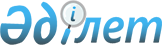 Қазақстан Республикасы Үкіметінің 2001 жылғы 9 ақпандағы N 214 қаулысына өзгеріс енгізу
					
			Күшін жойған
			
			
		
					Қазақстан Республикасы Үкіметінің Қаулысы 2001 жылғы 12 шілде N 947. Күші жойылды - Қазақстан Республикасы Үкіметінің 2002.01.11. N 39 қаулысымен. ~P020039



          Қазақстан Республикасы Үкіметі ҚАУЛЫ ЕТЕДІ:




          1. "Штат санының лимиттерін бекіту туралы" Қазақстан Республикасы 




Үкіметінің 2001 жылғы 9 ақпандағы N 214  
 P010214_ 
  қаулысына мынадай өзгеріс 
енгізілсін:
     көрсетілген қаулымен бекітілген министрліктердің, агенттіктер мен 
ведомстволардың қызметкерлерінің штат санының лимиттерінде:
     3) тармақшадағы реттік нөмірі 8-жолдағы "26" деген сан "46" деген 
санмен ауыстырылсын.
     2. Осы қаулы қол қойылған күнінен бастап күшіне енеді.
     
     
     Қазақстан Республикасының
         Премьер-Министрі 
     
     
     Мамандар:
       Қасымбеков Б.А. 
       Икебаева Ә.Ж. 
     
      
      


					© 2012. Қазақстан Республикасы Әділет министрлігінің «Қазақстан Республикасының Заңнама және құқықтық ақпарат институты» ШЖҚ РМК
				